Publicado en Madrid el 29/06/2021 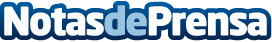 Wild Code School se une al Plan Circular Fundación UniversiaLa escuela de bootcamp suma esfuerzos con la Fundación Universia, que cuenta con el apoyo del Banco Santander, para facilitar el acceso de colectivos más vulnerables a la formación para optar a las profesiones digitales más demandadasDatos de contacto:Diego Alarcón651427689Nota de prensa publicada en: https://www.notasdeprensa.es/wild-code-school-se-une-al-plan-circular_1 Categorias: Programación Emprendedores E-Commerce Recursos humanos http://www.notasdeprensa.es